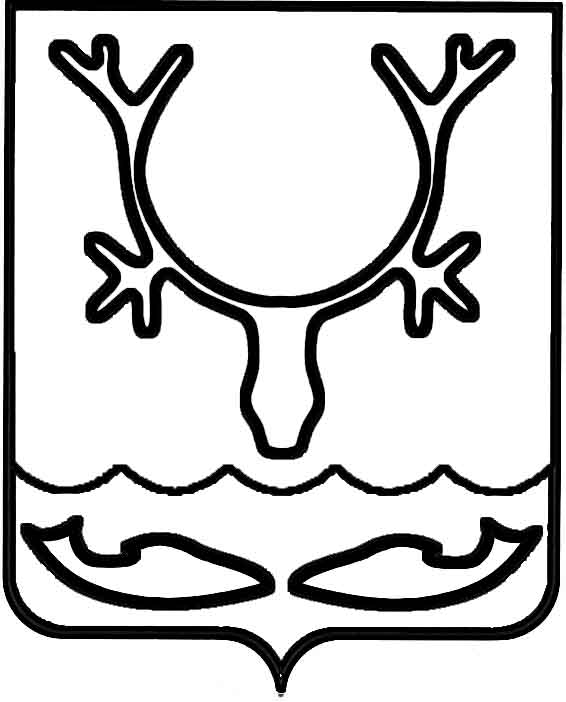 Администрация муниципального образования
"Городской округ "Город Нарьян-Мар"ПОСТАНОВЛЕНИЕО внесении изменения в постановление Администрации муниципального образования "Городской округ "Город Нарьян-Мар"                    от 05.07.2022 № 855 "Об утверждении Порядка предоставления на конкурсной основе грантов               в форме субсидий на организацию деятельности социально ориентированных некоммерческих организаций"В соответствии с пунктом 4 статьи 78.1 Бюджетного кодекса Российской Федерации, частью 11 статьи 27 Федерального закона от 06.10.2003 № 131-ФЗ 
"Об общих принципах организации местного самоуправления в Российской Федерации", пунктом 33 статьи 6 Устава муниципального образования "Городской округ "Город Нарьян-Мар" Администрация муниципального образования "Городской округ "Город Нарьян-Мар"П О С Т А Н О В Л Я Е Т:Внести изменение в постановление Администрации муниципального образования "Городской округ "Город Нарьян-Мар" от 05.07.2022 № 855 
"Об утверждении Порядка предоставления на конкурсной основе грантов в форме субсидий на организацию деятельности социально ориентированных некоммерческих организаций", изложив пункт 4.19 в следующей редакции:"4.19. Средства выделяются в соответствии с итоговым рейтингом НКО, участвующих в конкурсе, в следующем объеме:1) НКО, получившей первое место по итоговому рейтингу, – в соответствии 
с заявкой, но не более 70 000 (Семьдесят тысяч) рублей;2) НКО, получившей второе место по итоговому рейтингу, – в соответствии 
с заявкой, но не более 60 000 (Шестьдесят тысяч) рублей;3) НКО, получившей третье место по итоговому рейтингу, – в соответствии 
с заявкой, но не более 50 000 (Пятьдесят тысяч) рублей.".Настоящее постановление вступает в силу с 1 января 2024 года и подлежит официальному опубликованию.09.11.2023№1556Глава города Нарьян-Мара О.О. Белак